ГБОУ «Чистореченский детский дом»Сценарий праздника «День осеннего именинника».                                                                                                   Воспитатели:                                                                                                      Желенкова Н.Ю   Крюченкова Н.А                                                               2013 г.Место проведения: актовый зал клубаВремя проведения: 9.11.13г.Участники: гости – все дети, 8 именинников.Зал украшен  шарами, стенгазетами.При входе в зал, на стене висят  8 нарисованных корзин. Возле корзин лежат разноцветные листья из бумаги. Каждый входящий пишет пожелание любому из именинников на листочке и приклеивает его к корзине. За каждое пожелание дети получают лотерейный билет.ВступлениеЗвучат фонфары.Ведущий 1.День рождение  – это славно!Это чудно и забавно!Поздравленья принимать.И подарки получать.Именинники где наши?Пусть споют нам и попляшут.Чтобы их сюда позвать,Нужно хлопать начинать!Ведущий 2.Для всех виновников такого торжестваВ такие вот моменты,Дарить, готовы без конца мы... (аплодисменты.)(Аплодисменты гостей) Именные представления-(поздравления)Ведущий1.Сегодня у вас день рождения,День радости, счастья, веселья, волнения.Ведущий2. Дорогие, именинники, вы сегодня главные герои нашего праздника ,наши звездочки. Вы стали на год старше, подросли, похорошели. И для каждого из вас у нас есть персональное приветствие .1. Толя любит что-то строить,И немного пошалитьОчень мало  говорить.От души ему желаемЛучше всех считать, писать,Много книжек прочитать.2.Грозное имя, владение царя
Раньше Русь была Игоря земля.
Мудрый царь, грозный властитель,
Доблестный воин, и повелитель!
Ты именем царя с рожденья награжден,
Так буть так же честен, мудр и умён;
Тебе мы, Игорь, счастья пожелаем – 
Добьешься успеха, непременно мы знаем!3.Не ребенок – загляденье!Прими Катюша поздравленья!Как принцесса, будь красивой,И веселой, и счастливой.4.Дарья наша очень умна,Добротой наделена.Верим, что только «4» и «5»Будут тетрадки её заполнять.5. Есть у нас Иринка,Девочка - картинка.Дружит с танцем, дружит с песней -Нет девчонки интересней!6.Анжелике и Веронике желаем верных мы друзей,Много здоровья и солнечных дней,В учёбе успехов и только добра.Пусть жизнь ваша  радости будет полна!7. Приятной во всех отношениях Лилиане
Желаем не знать раздраженья и лени,
А быть все такой же – улыбчивой, милой,
С душою, наполненной доброю силойИменинникам вручаются памятные медали Ведущий 1.Кем бы в жизни вы не стали,Лишь бы только не усталиОткрывать и удивляться,Покорять, не покоряться,Верить чуду, верить людям,Мы же помогать вам будем.Шагать вам дальними путями,Ни перед чем не отступатьИ все намеченное вамиПусть будет сделано на пять!Ведущий 2.Внимание! Внимание! Внимание!
Открывается веселое гуляние.
Торопись честной народ,
Тебя праздник наш зовет.Эстафета «Сороконожка»Разделите детей на команды (в команде может быть от 2-х до бесконечности). Дети становятся друг за другом, шарик зажимается между спиной предыдущего и животом последующего ребенка. Руки опущены вниз. А теперь – пошли! Нужно так пройти 5-7 метров до стула, взять «земляничку» (маленький красный шарик берет первый игрок), обойти стул и вернуться к началу дистанции. Гусеница, которая не рассыплется по дороге, победила!Ведущий 1.Вопросы для именинников . (за правильную отгадку – конфета)                 1Сколько яиц можно съесть натощак? (Только одно: после первого уже будет не натощак) 2По чему собака бегает? (По земле) 3За чем язык во рту? (За зубами) 4Как сорвать ветку, чтобы не спугнуть птицу? (Надо подождать, пока она улетит) 6Как написать «сухая трава» четырьмя буквами? (Сено) 7Когда черной кошке легче всего пробраться в дом? (Когда дверь открыта) 8.   Под каким деревом сидит заяц во время дождя? (Под мокрым)9. Чем больше из нее берешь, тем больше становится (Яма)10. Был ребенок — не знал пеленок, стал стариком — сто пеленок на нем (кочан капусты)11. Что идет, не двигаясь с места (Время).12. Чего не обнесешь вокруг хаты? (Воду в решете) 13. У тебя есть, у меня есть, есть у дуба в поле, но нет у рыбы в море? (Тень)Творческое поздравление. Клип на песню.
Ведущий 2.                                              Почему и отчегоМы довольны очень?И сегодня без концаВесело хохочемКонкурс «Бочка» В огромном мусорном пакете отрезаем нижние углы. Это будут отверстия для ног. Пусть один член команды залезает в пакет, просовывает ноги в дырки, а руками и спиной держит верхний край пакета. Должна получиться бочка. Теперь собираем арбузы для засолки в бочку. Главное, чтобы тот, кто внутри пакета, не упал от смеха. Побеждает команда, у которой арбузов поместится больше.Ведущий 1.Мы знаем, вы любите игры,
Песни, загадки и пляски.
Но нет ничего интереснее
Чем наши волшебные сказки Сказка «Колобок». 
Выбираются 7 участников. 
Дед:         Что-то есть хочу!
Бабка:     А муки-то нет!
Колобок: А вот, и я!
Заяц:       Какой ты кругленький!
Волк:       Колобок, колобок, я тебя съем!
Медведь:Отойди, мелюзга!
Лиса:       Я так плохо слышу! Текст сказки: Жили-были дед (что-то есть хочу!) и бабка (а муки-то нет!).
  Как то сидел на печи, а потом говорит дед (что-то есть хочу!). А ему отвечает бабка (а муки то нет). Как нет, говорит дед (что-то есть хочу). Пошла бабка (а муки то нет) поскребла по сусекам, по амбару помела и наскребла немного. Замесила бабка (а муки то нет) тесто, печку истопила и испекла колобок (а вот и я). Взяла бабка (а муки то нет) колобок (а вот и я) и положила на подоконник остывать. А колобок (а вот и я) прыг за окно и покатился себе по тропинке, да за околицу. Катится колобок (а вот и я) катится, а навстречу ему заяц(какой ты кругленький). Посмотрел колобок (а вот и я) на зайца (какой ты кругленький ). А тот посмотрел на эдакое чудо и говорит заяц (какой ты кругленький) развернулся и дал деру. А колобок (а вот и я) покатился себе дальше. А навстречу ему серый волк (колобок, колобок, я тебя съем). Испугался колобок (а вот и я) и покатился в другую сторону. А навстречу ему  косолапый медведь (отойди,  мелюзга). Но не уступает колобок (а вот и я).Увидел круглое чудовище и испугался медведь (отойди, мелюзга)  и убежал. Только вдогонку крикнул ему колобок (а вот и я).  И откуда ни возьмись, появилась из лесу хитраялиса (я так плохо слышу). И тогда наш главный герой понял, что лиса (я так плохо слышу)плохо слышит и тогда сказал колобок громко (а вот и я). А хитрая лиса (я так плохо слышу)подобралась еще ближе к колобку (а вот и я). Но тут, откуда ни возьмись, появился дед (что то есть хочу) и бабка (а муки-то нет) и обрадовались новоиспеченному внучку колобку (а вот и я). На этом сказке конец,  а кто слушал молодец.Ведущий 1 Конкурс «Мухи и котлеты». Много шариков на полу. Разделите шары и всех гостей линией (прочертите мелом) на две равные части. Назначьте шары какого-то цвета «вредными мухами», от которых вам нужно избавиться. По команде члены команд начинают перекидывать «мух» через линию. Побеждает та команда, на чьей половине останется меньше всего вредных насекомых.Ведущий 2 Стук, стук, перестук,Выходите-ка на круг Конкурс "Люди - к людям"
После произнесения ведущим фразы "Люди - к людям " играющие распределяются по парам. Затем играющие выполняют все команды ведущего (типа "ухо - к плечу", "Правая нога - к левой руке" и т. п.). После произнесения ведущим фразы "Люди - к людям " играющие должны перераспределиться по парам. Цель ведущего - найти себе пару. Тот, кто остался без пары становится ведущим.Ведущий 1Конкурс «Жажда».Двум участникам дают по стакану лимонада и столовые ложки.  Сажают на стулья, завязывают глаза и предлагают по команде поить друг друга водой из ложек. Выигрывает тот кто первый опустошит стакан.Ведущий 2 Важно спортом заниматься.
Будем здесь. Тренироваться
Предлагаeм «Кто быстрее 
Шар возьмёт». Начнём скорее!Танцевальная разминка сначала для гостей, затем для всех именинников под музыку.(по 6 человек) Шариков ложится на один меньше чем участников.«Шарик на пол положи,Себя в пляске покажи,Кончит музыка игратьБыстро шарик надо взять».Ведущий 1 Конкурс « Скульпторы». Или опять Чучело огородное….Пусть кто-то готовит для детей кусочки скотча, а уж они сами соберут из шариков разного калибра и формы фигуру человечка. Нос – маленький шарик, а глаза путь лучше будут бумажные. Для волос приготовьте лохматые парички.Продумайте, где вы потом сможете привязать эти фигурки из шаров.Ведущий 2  Конкурс для именинников «Лабиринт».Мы забыли наших именинников, а они, наверное, заскучали. Это задание для них. ( Раздаются лабиринты, нарисованные на бумаге. Кто быстрее найдёт выход.) Ведущий 1 Осенью так дышится легко,
Пищит в лесу комарик.
Вздохнем и конкурс проведем
"Наш реактивный шарик".
Вам надо лишь по шарику
Надуть и отпустить.
Тот победит, чей шарик
Точнее прилетит.Конкурс «Ищейка».Поставьте детей в круг. В центре круга – коробка с призом. Каждому ребенку даете в руки надутый, но незавязанный воздушный шарик (каждому свой цвет). По команде «Ищи!» дети отпускают шары, направляя в центр круга к подарку. Траекторию полета, как вы знаете, угадать невозможно- шарики вырываются и выписывают странные фигуры в воздухе. Побеждает тот, чей шарик приземлится ближе к подарку.Ведущий 1 «В беспроигрышную лотерею 
Приглашаем поиграть – 
Ни на что не обижаться, 
Все подарки принимать!»1.Автомат для окраски стен. (Кисточка.)2.Безразмерный сосуд для жидкости. (Шарик.)3.Заколка неавтоматическая. (Прищепка.)4.Измерительный прибор невысочайшей точности. (Линейка.)5.Парик из ненатуральных волос. (Мочалка.)6.Ксерокс. (Копировальная бумага.)7.Личная яхта. (Бумажный кораблик.)8.Моющиеся обои. (Наклейки.)9.Музыкальный центр. (Свисток.)10.Препарат для разработки челюстей. (Жевательная резинка.)11.Препарат для удаления пятен и грязи. (Мыло.)12.Прикол канцелярский. (Скрепка.)13.Приспособление для передачи мыслей на расстоянии. (Конверт.)14.Средство для накопления рублей. (Копейка.)15.Японский фотоаппарат. (Зеркало.)16.Швейная машинка. (Иголка с ниткой.)17 Пусть твоё сердечко
Горит, как эта свечка. 
18 Если часто мыться,
Мочалка пригодиться!
19 Пусть зубки твои будут лучистые,
Ароматные, крепкие, чистые!                              (детская зубная паста)
20 В хозяйстве блокнотик всегда пригодится,
Но только подарком не нужно гордиться! 
21 Ими можно писать, рисовать.
Подходи поскорей свой сюрприз получать!          (набор цветных ручек)
22. Пусть сверкают рисунки
И улыбаются глазки.
Для твоих пейзажей
Мы дарим эти краски.
23.Зеркальце, конечно, подарок неплохой.
Но только оставайся всегда сама собой!
24. Если расчёску тебе подарить,
Лохматой тебе уже не побыть25. Слаще всех на свете я! 
      А зовут меня, друзья? 
     (Чупа-Чупс)26. Эта плитка не простая – 
       Шоколадная, большая. 
       (Шоколадка) 27. В этом доме каждый брат, 
      Разукрасить всё Вам рад! 
      (Цветные карандаши)      28. Проще он простого, 
       И рисует снова. 
      (Простой карандаш)      29. Вот тебе, дружок, блокнот – 
      Будешь жить с ним без хлопот!      30. Все следы я в миг стираю, 
      Исправлять всё разрешаю! 
     (Ластик)      31. Эта штучка не простая – 
      Точит остро, не кромсая. 
     (Точилка)       32. Ручку в ручку ты возьми, 
       Напиши и обведи!      33. Она стройнее всех в пенале. 
      Её Вы сразу все узнали! 
     (Линейка)Ведущий 2 «Рисуночное письмо» По порядку нарисованы: петух, иголка, радуга, облако, гриб.Пусть эту загадку попробуют разгадать именинники. Здесь скрывается одно слово. Для того, чтобы его узнать, нужно выделить первый звук из каждого слова-названия картинки и соединить полученные звуки вместе.Дети разгадывают слово «пирог».Славно мы повеселились,                                                 Поиграли, пошутили,                                                 А теперь пришла пора,     Попить всем чаю,  детвора!Дорогие наши именинники занимайте свои почетные места. Для вас и всех гостей наши уважаемые повара испекли сладкий пирог. Давайте его встретим аплодисментами! Как вы поняли, на этом наш праздник не заканчивается. Мы Приглашаем  вас всех на чаепитие. Во время чаепития именинникам вручаются корзины с пожеланиями.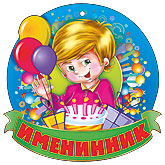 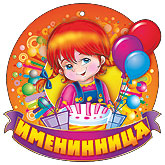 